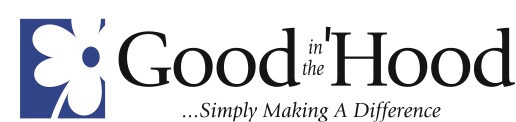 Metropolitan State University and Good in the ‘HoodMemorandum of Understanding and AgreementIt is the intent and desire of Good in the ‘Hood (GH) and Metropolitan State University (MSU) to partner together in order to provide an effective on campus hunger relief program and associated services for student parents suffering from food insecurity.  Program Description:The program is intended to provide students suffering from food insecurity with essential groceries.  With this in mind, the program will be managed as follows:  Participants must be students currently enrolled at MSU.Student participants must have declared a needThe program will operate on a daily basis, Monday-Friday during the school year beginning in December 2014.The initial allocation is for an estimated 50-100 students per month with the intent to increase the number of students being served as the need demands and it is financially viable to do so. Name and Location:The name of this GH/MSU program will be Food For Thought at Metropolitan State.    The pantry location(s) will be in the Student Parent Center at MSU:Metropolitan State University 700 E 7th St, St Paul, MN 55106Roles and Responsibilities:MSU, and/or their designated representative, agrees to the primary provider of the following internal deliverables:LOCATION:  A food safe pantry location LOGISTICS:  Proper internal logistics, food distribution methods, inventory rotation/updates, and communication practices to the student body.  STAFFING:  Volunteer and staff recruitment, application process and trainingRECORDS:  Managing and maintaining proper records, permissions, data collectionPROMOTION:  Internal promotion to students, families, stakeholders and funders.  REPORTS:  Providing proper reports, photos, testimonials, and monthly data to GHCOMMUNICATION:  Forwarding program specific financial donations to GH as allowed by any grant requirement and working together raise support for this programSUPPORT:  Provide MSU Administrative endorsement and support for this programGH, and/or their designated representative, agrees to be the primary provider of following external deliverables:SUPPLIES:  Food ordering, delivery arrangements, safety practices and best practicesINSURANCE:  Providing proper liability insurance for this programLICENSE:  Providing proper food pantry license only as neededPARTNERSHIP:  Nonprofit program partnership and fiscal agent servicesFUNDING:  Procuring food donations, grants and fundraising support to encourage program sustainabilityCONSULTATION:  Consultative training as neededPUBLIC RELATIONS:  External marketing and promotion Key Leadership Participants:MSUSue Fust, Coordinator, Student Parent CenterGeorgina Maxtone Graham, Student InternGHShawn Morrison, Executive DirectorBrandon Kohler, Food Program ManagerAdditional Mutually Beneficial Understanding:MSU and GH leadership will explore other collaborative opportunities that may arise to expand services to the MSU student parents.   MSU and GH agree to promote this as a collaborative program.  Any promotion should use the agreed upon name of the program and appropriate brands and organizational logos.  This is a non-binding agreement; therefore either party may terminate this Memorandum of Understanding at anytime without cause.   A 30-day notice prior to any changes or termination is the expectation.Our purpose and intent is to support the students of MSU in a positive and pro-active manner.  Services will be rendered to any student in need regardless of race, religion, gender, sexual orientation, ethnicity, etc.  With this in mind, our agreement is subject to immediate termination if the program, either intentionally or other, becomes associated or participatory with any illegal, harmful, discriminatory or unethical behavior, practices and/or activities.  This agreement is intended to be an ongoing collaborative agreement or until there is no longer a need for such services.   This agreement should be reviewed and updated annually.   The intent is to work together generously, and to perpetuate the collaboration between MSU and GH provided it meets our common purposes and remains faithful to the intent of our goals and objectives.  _________________________________     _________      	  _____________________________________     __________Shawn Morrison      		      Date	  Sue Fust	  			 DateExecutive Director				  Coordinator, Student Parent CenterGood in the ‘Hood				  Metropolitan State University 